UNIVERSIDAD TECNOLÓGICA DE LA REGIÓN NORTE DE GUERRERO 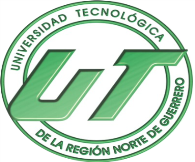 Técnico Superior Universitario en MecánicaTecnologías DigitalesRÚBRICA DE EVALUACIÓN PARA “Caso práctico”I.S.C. Luis Antonio Saucedo HernándezNombre del alumno:Nombre del alumno:Nombre del alumno:Nombre del alumno:Grupo:101101Cuatrimestre:PrimeroPrimeroPrimeroPrimeroPeriodo de Evaluación:Periodo de Evaluación:Sept-Dic 2018Sept-Dic 2018Fecha de Entrega:Fecha de Entrega:Fecha de Entrega:Unidad Temática:Unidad Temática:Unidad Temática:I. Herramientas informáticasI. Herramientas informáticasI. Herramientas informáticasTemas a Evaluar:Temas a Evaluar:Procesador de TextosProcesador de TextosProcesador de TextosProcesador de TextosProcesador de TextosObjetivo:Objetivo:El alumno operará los componentes de una computadora, los equipos periféricos y software como herramientas de apoyo para optimizar y hacer eficiente el manejo de la información y comunicación.El alumno operará los componentes de una computadora, los equipos periféricos y software como herramientas de apoyo para optimizar y hacer eficiente el manejo de la información y comunicación.El alumno operará los componentes de una computadora, los equipos periféricos y software como herramientas de apoyo para optimizar y hacer eficiente el manejo de la información y comunicación.El alumno operará los componentes de una computadora, los equipos periféricos y software como herramientas de apoyo para optimizar y hacer eficiente el manejo de la información y comunicación.El alumno operará los componentes de una computadora, los equipos periféricos y software como herramientas de apoyo para optimizar y hacer eficiente el manejo de la información y comunicación.El alumno operará los componentes de una computadora, los equipos periféricos y software como herramientas de apoyo para optimizar y hacer eficiente el manejo de la información y comunicación.El alumno operará los componentes de una computadora, los equipos periféricos y software como herramientas de apoyo para optimizar y hacer eficiente el manejo de la información y comunicación.El alumno operará los componentes de una computadora, los equipos periféricos y software como herramientas de apoyo para optimizar y hacer eficiente el manejo de la información y comunicación.El alumno operará los componentes de una computadora, los equipos periféricos y software como herramientas de apoyo para optimizar y hacer eficiente el manejo de la información y comunicación.El alumno operará los componentes de una computadora, los equipos periféricos y software como herramientas de apoyo para optimizar y hacer eficiente el manejo de la información y comunicación.El alumno operará los componentes de una computadora, los equipos periféricos y software como herramientas de apoyo para optimizar y hacer eficiente el manejo de la información y comunicación.Especificaciones de elaboración: Especificaciones de elaboración: Elaborar los ejercicios propuestos en los siguientes enlaces:En el sitio http://lash.utrng.edu.mx/, se han publicado los temas de la materia, en el menú, se encuentra nuestra Carrera y después el acceso a nuestra Materia.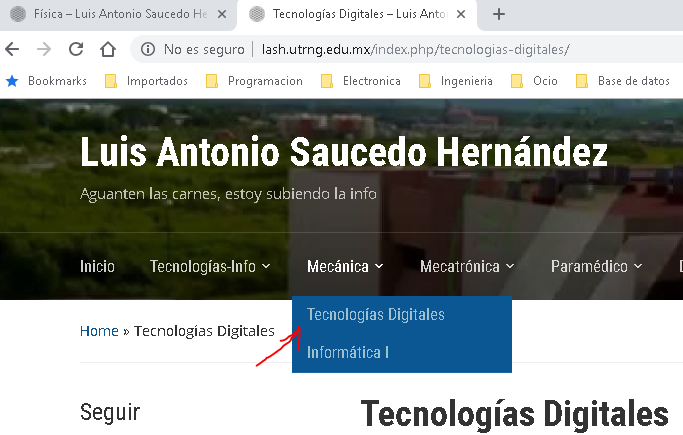 La publicación “Ejercicio” tiene las instrucciones para el trabajo a entregar.La publicación “Ejercicio 2” tiene las instrucciones para el trabajo a entregar.Se creará una carpeta con su nombre a fin de resguardar en ella los documentos generados en los tres parciales. Ej. “LuisAntonioSaucedoHdez-101-Mec-Tec-Dig”, “JuanPerezDelaCOncha-1A-Mec-TecDig”, etc. considerar Nombre, Apellido(s) Grupo y MateriaSe entregará en forma electrónica e impresaLa versión impresa será a COLORLa versión electrónica será agregada a la carpeta con tu nombre y enviada al correo lsaucedoh@utrng.edu.mxElaborar los ejercicios propuestos en los siguientes enlaces:En el sitio http://lash.utrng.edu.mx/, se han publicado los temas de la materia, en el menú, se encuentra nuestra Carrera y después el acceso a nuestra Materia.La publicación “Ejercicio” tiene las instrucciones para el trabajo a entregar.La publicación “Ejercicio 2” tiene las instrucciones para el trabajo a entregar.Se creará una carpeta con su nombre a fin de resguardar en ella los documentos generados en los tres parciales. Ej. “LuisAntonioSaucedoHdez-101-Mec-Tec-Dig”, “JuanPerezDelaCOncha-1A-Mec-TecDig”, etc. considerar Nombre, Apellido(s) Grupo y MateriaSe entregará en forma electrónica e impresaLa versión impresa será a COLORLa versión electrónica será agregada a la carpeta con tu nombre y enviada al correo lsaucedoh@utrng.edu.mxElaborar los ejercicios propuestos en los siguientes enlaces:En el sitio http://lash.utrng.edu.mx/, se han publicado los temas de la materia, en el menú, se encuentra nuestra Carrera y después el acceso a nuestra Materia.La publicación “Ejercicio” tiene las instrucciones para el trabajo a entregar.La publicación “Ejercicio 2” tiene las instrucciones para el trabajo a entregar.Se creará una carpeta con su nombre a fin de resguardar en ella los documentos generados en los tres parciales. Ej. “LuisAntonioSaucedoHdez-101-Mec-Tec-Dig”, “JuanPerezDelaCOncha-1A-Mec-TecDig”, etc. considerar Nombre, Apellido(s) Grupo y MateriaSe entregará en forma electrónica e impresaLa versión impresa será a COLORLa versión electrónica será agregada a la carpeta con tu nombre y enviada al correo lsaucedoh@utrng.edu.mxElaborar los ejercicios propuestos en los siguientes enlaces:En el sitio http://lash.utrng.edu.mx/, se han publicado los temas de la materia, en el menú, se encuentra nuestra Carrera y después el acceso a nuestra Materia.La publicación “Ejercicio” tiene las instrucciones para el trabajo a entregar.La publicación “Ejercicio 2” tiene las instrucciones para el trabajo a entregar.Se creará una carpeta con su nombre a fin de resguardar en ella los documentos generados en los tres parciales. Ej. “LuisAntonioSaucedoHdez-101-Mec-Tec-Dig”, “JuanPerezDelaCOncha-1A-Mec-TecDig”, etc. considerar Nombre, Apellido(s) Grupo y MateriaSe entregará en forma electrónica e impresaLa versión impresa será a COLORLa versión electrónica será agregada a la carpeta con tu nombre y enviada al correo lsaucedoh@utrng.edu.mxElaborar los ejercicios propuestos en los siguientes enlaces:En el sitio http://lash.utrng.edu.mx/, se han publicado los temas de la materia, en el menú, se encuentra nuestra Carrera y después el acceso a nuestra Materia.La publicación “Ejercicio” tiene las instrucciones para el trabajo a entregar.La publicación “Ejercicio 2” tiene las instrucciones para el trabajo a entregar.Se creará una carpeta con su nombre a fin de resguardar en ella los documentos generados en los tres parciales. Ej. “LuisAntonioSaucedoHdez-101-Mec-Tec-Dig”, “JuanPerezDelaCOncha-1A-Mec-TecDig”, etc. considerar Nombre, Apellido(s) Grupo y MateriaSe entregará en forma electrónica e impresaLa versión impresa será a COLORLa versión electrónica será agregada a la carpeta con tu nombre y enviada al correo lsaucedoh@utrng.edu.mxElaborar los ejercicios propuestos en los siguientes enlaces:En el sitio http://lash.utrng.edu.mx/, se han publicado los temas de la materia, en el menú, se encuentra nuestra Carrera y después el acceso a nuestra Materia.La publicación “Ejercicio” tiene las instrucciones para el trabajo a entregar.La publicación “Ejercicio 2” tiene las instrucciones para el trabajo a entregar.Se creará una carpeta con su nombre a fin de resguardar en ella los documentos generados en los tres parciales. Ej. “LuisAntonioSaucedoHdez-101-Mec-Tec-Dig”, “JuanPerezDelaCOncha-1A-Mec-TecDig”, etc. considerar Nombre, Apellido(s) Grupo y MateriaSe entregará en forma electrónica e impresaLa versión impresa será a COLORLa versión electrónica será agregada a la carpeta con tu nombre y enviada al correo lsaucedoh@utrng.edu.mxElaborar los ejercicios propuestos en los siguientes enlaces:En el sitio http://lash.utrng.edu.mx/, se han publicado los temas de la materia, en el menú, se encuentra nuestra Carrera y después el acceso a nuestra Materia.La publicación “Ejercicio” tiene las instrucciones para el trabajo a entregar.La publicación “Ejercicio 2” tiene las instrucciones para el trabajo a entregar.Se creará una carpeta con su nombre a fin de resguardar en ella los documentos generados en los tres parciales. Ej. “LuisAntonioSaucedoHdez-101-Mec-Tec-Dig”, “JuanPerezDelaCOncha-1A-Mec-TecDig”, etc. considerar Nombre, Apellido(s) Grupo y MateriaSe entregará en forma electrónica e impresaLa versión impresa será a COLORLa versión electrónica será agregada a la carpeta con tu nombre y enviada al correo lsaucedoh@utrng.edu.mxElaborar los ejercicios propuestos en los siguientes enlaces:En el sitio http://lash.utrng.edu.mx/, se han publicado los temas de la materia, en el menú, se encuentra nuestra Carrera y después el acceso a nuestra Materia.La publicación “Ejercicio” tiene las instrucciones para el trabajo a entregar.La publicación “Ejercicio 2” tiene las instrucciones para el trabajo a entregar.Se creará una carpeta con su nombre a fin de resguardar en ella los documentos generados en los tres parciales. Ej. “LuisAntonioSaucedoHdez-101-Mec-Tec-Dig”, “JuanPerezDelaCOncha-1A-Mec-TecDig”, etc. considerar Nombre, Apellido(s) Grupo y MateriaSe entregará en forma electrónica e impresaLa versión impresa será a COLORLa versión electrónica será agregada a la carpeta con tu nombre y enviada al correo lsaucedoh@utrng.edu.mxElaborar los ejercicios propuestos en los siguientes enlaces:En el sitio http://lash.utrng.edu.mx/, se han publicado los temas de la materia, en el menú, se encuentra nuestra Carrera y después el acceso a nuestra Materia.La publicación “Ejercicio” tiene las instrucciones para el trabajo a entregar.La publicación “Ejercicio 2” tiene las instrucciones para el trabajo a entregar.Se creará una carpeta con su nombre a fin de resguardar en ella los documentos generados en los tres parciales. Ej. “LuisAntonioSaucedoHdez-101-Mec-Tec-Dig”, “JuanPerezDelaCOncha-1A-Mec-TecDig”, etc. considerar Nombre, Apellido(s) Grupo y MateriaSe entregará en forma electrónica e impresaLa versión impresa será a COLORLa versión electrónica será agregada a la carpeta con tu nombre y enviada al correo lsaucedoh@utrng.edu.mxElaborar los ejercicios propuestos en los siguientes enlaces:En el sitio http://lash.utrng.edu.mx/, se han publicado los temas de la materia, en el menú, se encuentra nuestra Carrera y después el acceso a nuestra Materia.La publicación “Ejercicio” tiene las instrucciones para el trabajo a entregar.La publicación “Ejercicio 2” tiene las instrucciones para el trabajo a entregar.Se creará una carpeta con su nombre a fin de resguardar en ella los documentos generados en los tres parciales. Ej. “LuisAntonioSaucedoHdez-101-Mec-Tec-Dig”, “JuanPerezDelaCOncha-1A-Mec-TecDig”, etc. considerar Nombre, Apellido(s) Grupo y MateriaSe entregará en forma electrónica e impresaLa versión impresa será a COLORLa versión electrónica será agregada a la carpeta con tu nombre y enviada al correo lsaucedoh@utrng.edu.mxElaborar los ejercicios propuestos en los siguientes enlaces:En el sitio http://lash.utrng.edu.mx/, se han publicado los temas de la materia, en el menú, se encuentra nuestra Carrera y después el acceso a nuestra Materia.La publicación “Ejercicio” tiene las instrucciones para el trabajo a entregar.La publicación “Ejercicio 2” tiene las instrucciones para el trabajo a entregar.Se creará una carpeta con su nombre a fin de resguardar en ella los documentos generados en los tres parciales. Ej. “LuisAntonioSaucedoHdez-101-Mec-Tec-Dig”, “JuanPerezDelaCOncha-1A-Mec-TecDig”, etc. considerar Nombre, Apellido(s) Grupo y MateriaSe entregará en forma electrónica e impresaLa versión impresa será a COLORLa versión electrónica será agregada a la carpeta con tu nombre y enviada al correo lsaucedoh@utrng.edu.mxASPECTOS A EVALUARAUTÓNOMO(10)DESTACADO(9)SATISFACTORIO(8)NO ACREDITADO(0)VALOR OBTENIDOTranscripciones(35%)Transcripción fiel de las imágenes en las publicaciones.Transcripción con falta/ilegibles de al menos 3 palabras de las imágenes en las publicaciones.Transcripción con falta de un párrafo o más de 3 palabras de las imágenes en las publicaciones.No hay coherencia en los párrafos transcritosOrden y coherencia del documento (40%)Se muestra todo el texto e imágenes propuestas las publicaciones.El orden del texto e imágenes, están acordes al propuesto en las publicaciones.El documento muestra coherencia en su lectura.Hace falta una imagen o un par de palabras  propuestas en las publicaciones.o El orden del texto e imágenes, son en una ocasión, distintas a lo propuesto en las publicaciones.El documento muestra incoherencia en  una ocasión en su lectura.Hace falta una imagen o más de 3 de las palabras  propuestas en las publicaciones.o El orden del texto e imágenes, son en más de una ocasión, distintas a lo propuesto en las publicaciones.El documento muestra incoherencia en más de una ocasión en su lectura.Hace falta una imagen o más de palabras  propuestas en varios lugares del documento que se proponían en las publicaciones.o El orden del texto e imágenes, son en más de una ocasión, distintas a lo propuesto en las publicaciones.El documento muestra incoherencia en más de una ocasión en su lectura.Ortografía(20%)No se cometen errores de gramática u ortografía que distraigan al lector del contenido. Comete de 1-3 errores de gramática u ortografía lo que distrae al lector del contenido. Comete de 4-6 errores de gramática u ortografía que distraen al lector del contenido. Comete más de 6 errores de gramática u ortografía que distraen al lector del contenido.Bibliografía(5%)Todas las fuentes usadas para las citas y para los hechos son verificables y citadas correctamenteTodas las fuentes usadas para las citas y los hechos son verificables y la mayoría son citadas correctamente. La mayor parte de las fuentes usadas para las citas y los hechos son verificables y citados correctamente. Muchas fuentes usadas para las citas y los hechos son menos que creíbles (sospechosas) y/o no están citadas correctamente. Total Obtenido